ПРАВИТЕЛЬСТВО РЕСПУБЛИКИ АЛТАЙПОСТАНОВЛЕНИЕот 3 июля 2012 г. N 174О ПОРЯДКЕ ФОРМИРОВАНИЯ, ВЕДЕНИЯ И ОБЯЗАТЕЛЬНОГООПУБЛИКОВАНИЯ ПЕРЕЧНЯ ГОСУДАРСТВЕННОГО ИМУЩЕСТВАРЕСПУБЛИКИ АЛТАЙ, СВОБОДНОГО ОТ ПРАВ ТРЕТЬИХ ЛИЦ(ЗА ИСКЛЮЧЕНИЕМ ИМУЩЕСТВЕННЫХ ПРАВ НЕКОММЕРЧЕСКИХОРГАНИЗАЦИЙ), ПОРЯДКЕ И УСЛОВИЯХ ПРЕДОСТАВЛЕНИЯ ВОВЛАДЕНИЕ И (ИЛИ) ПОЛЬЗОВАНИЕ ВКЛЮЧЕННОГО В ПЕРЕЧЕНЬГОСУДАРСТВЕННОГО ИМУЩЕСТВА РЕСПУБЛИКИ АЛТАЙ,СВОБОДНОГО ОТ ПРАВ ТРЕТЬИХ ЛИЦ (ЗА ИСКЛЮЧЕНИЕМИМУЩЕСТВЕННЫХ ПРАВ НЕКОММЕРЧЕСКИХ ОРГАНИЗАЦИЙ)В соответствии со статьей 3 Закона Республики Алтай от 23 ноября 2011 года N 78-РЗ "О государственной поддержке социально ориентированных некоммерческих организаций в Республике Алтай" Правительство Республики Алтай постановляет:1. Утвердить:а) Порядок формирования, ведения и обязательного опубликования перечня государственного имущества Республики Алтай, свободного от прав третьих лиц (за исключением имущественных прав некоммерческих организаций), согласно приложению N 1 к настоящему Постановлению;б) Порядок и условия предоставления во владение и (или) пользование государственного имущества Республики Алтай, включенного в перечень государственного имущества Республики Алтай, свободного от прав третьих лиц (за исключением имущественных прав некоммерческих организаций), согласно приложению N 2 к настоящему Постановлению.2. Утратил силу. - Постановление Правительства Республики Алтай от 20.11.2014 N 333.Исполняющий обязанностиПредседателя ПравительстваРеспублики АлтайС.М.ТЕВОНЯНПриложение N 1к ПостановлениюПравительства Республики Алтайот 3 июля 2012 г. N 174ПОРЯДОКФОРМИРОВАНИЯ, ВЕДЕНИЯ И ОБЯЗАТЕЛЬНОГО ОПУБЛИКОВАНИЯПЕРЕЧНЯ ГОСУДАРСТВЕННОГО ИМУЩЕСТВА РЕСПУБЛИКИ АЛТАЙ,СВОБОДНОГО ОТ ПРАВ ТРЕТЬИХ ЛИЦ (ЗА ИСКЛЮЧЕНИЕМИМУЩЕСТВЕННЫХ ПРАВ НЕКОММЕРЧЕСКИХ ОРГАНИЗАЦИЙ)1. Настоящий Порядок регулирует вопросы формирования, ведения и обязательного опубликования перечня государственного имущества Республики Алтай, свободного от прав третьих лиц (за исключением имущественных прав некоммерческих организаций) (далее - Перечень).2. Формирование, ведение и обязательное опубликование Перечня осуществляется Министерством экономического развития Республики Алтай (далее - Министерство).(п. 2 в ред. Постановления Правительства Республики Алтай от 21.09.2022 N 318)3. Включению в Перечень подлежит имущество, находящееся в собственности Республики Алтай, которое может использоваться только в целях предоставления его во владение и (или) в пользование на долгосрочной основе социально ориентированным некоммерческим организациям (далее - имущество), при наличии следующих условий:а) имущество находится в казне Республики Алтай;б) имущество не планируется к приватизации в текущем году;в) отсутствует необходимость использования имущества для государственных нужд Республики Алтай.4. Перечень утверждается правовым актом Министерства.Внесение изменений в Перечень оформляется правовым актом Министерства в течение тридцати календарных дней, следующих со дня:поступления в Министерство предложений исполнительных органов государственной власти Республики Алтай, государственных учреждений Республики Алтай о включении имущества в Перечень при наличии условий, предусмотренных пунктом 3 настоящего Порядка, и об исключении имущества из Перечня;изменений сведений об имуществе, содержащихся в Перечне, на основании правоустанавливающих документов, содержащих характеристики имущества, позволяющие однозначно его идентифицировать (количественные и качественные характеристики);принятия Министерством решения о списании имущества в случаях и порядке, предусмотренных Министерством.(п. 4 в ред. Постановления Правительства Республики Алтай от 21.09.2022 N 318)5. Ведение Перечня осуществляется по формам согласно приложениям NN 1, 2 к настоящему Порядку.6. Исключение из Перечня имущества не допускается до прекращения действия договора аренды имущества, на основании которого имущество предоставлено во владение и (или) в пользование социально ориентированным некоммерческим организациям.(в ред. Постановления Правительства Республики Алтай от 21.09.2022 N 318)7. Перечень, а также изменения в него, подлежат опубликованию в республиканской массовой газете "Звезда Алтая", размещению на официальном сайте Министерства в информационно-телекоммуникационной сети "Интернет" в течение семи календарных дней, следующих со дня утверждения Перечня или внесения в него изменений.(п. 7 в ред. Постановления Правительства Республики Алтай от 21.09.2022 N 318)Приложение N 1к Порядкуформирования, веденияи обязательного опубликованияперечня государственного имуществаРеспублики Алтай, свободногоот прав третьих лиц(за исключением имущественныхправ некоммерческих организаций)ФОРМАВЕДЕНИЯ ПЕРЕЧНЯ НЕДВИЖИМОГО ГОСУДАРСТВЕННОГОИМУЩЕСТВА РЕСПУБЛИКИ АЛТАЙ, СВОБОДНОГО ОТ ПРАВТРЕТЬИХ ЛИЦ (ЗА ИСКЛЮЧЕНИЕМ ИМУЩЕСТВЕННЫХ ПРАВНЕКОММЕРЧЕСКИХ ОРГАНИЗАЦИЙ)--------------------------------<*> Указываются следующие категории: здание, строение, сооружение, нежилое помещение.<**> Указываются сведения о видах возможного использования объекта имущества.<***> Заполняется в случае наличия иной существенной информации об объекте имущества.Приложение N 2к Порядкуформирования, веденияи обязательного опубликованияперечня государственного имуществаРеспублики Алтай, свободногоот прав третьих лиц(за исключением имущественныхправ некоммерческих организаций)ФОРМАВЕДЕНИЯ ПЕРЕЧНЯ ДВИЖИМОГО ГОСУДАРСТВЕННОГОИМУЩЕСТВА РЕСПУБЛИКИ АЛТАЙ, СВОБОДНОГО ОТ ПРАВТРЕТЬИХ ЛИЦ (ЗА ИСКЛЮЧЕНИЕМ ИМУЩЕСТВЕННЫХ ПРАВНЕКОММЕРЧЕСКИХ ОРГАНИЗАЦИЙ)--------------------------------<*> Указываются сведения о видах возможного использования объекта имущества.<**> Заполняется в случае наличия иной существенной информации об объекте имущества.Приложение N 2к ПостановлениюПравительства Республики Алтайот 3 июля 2012 г. N 174ПОРЯДОК И УСЛОВИЯПРЕДОСТАВЛЕНИЯ ВО ВЛАДЕНИЕ И (ИЛИ) ПОЛЬЗОВАНИЕГОСУДАРСТВЕННОГО ИМУЩЕСТВА РЕСПУБЛИКИ АЛТАЙ,ВКЛЮЧЕННОГО В ПЕРЕЧЕНЬ ГОСУДАРСТВЕННОГО ИМУЩЕСТВАРЕСПУБЛИКИ АЛТАЙ, СВОБОДНОГО ОТ ПРАВ ТРЕТЬИХ ЛИЦ(ЗА ИСКЛЮЧЕНИЕМ ИМУЩЕСТВЕННЫХ ПРАВ НЕКОММЕРЧЕСКИХОРГАНИЗАЦИЙ)I. Общие положения1. Настоящие Порядок и условия предоставления во владение и (или) пользования государственного имущества Республики Алтай, включенного в перечень государственного имущества Республики Алтай, свободного от прав третьих лиц (за исключением имущественных прав некоммерческих организаций) (далее - Порядок), определяют порядок и условия предоставления в аренду объектов, включенных в перечень государственного имущества Республики Алтай, свободного от прав третьих лиц (за исключением имущественных прав некоммерческих организаций), социально ориентированным некоммерческим организациям (далее - Перечень).(в ред. Постановления Правительства Республики Алтай от 21.09.2022 N 318)2. Принятие решений о передаче в аренду, заключение, изменение и расторжение договоров аренды государственного имущества Республики Алтай, включенного в Перечень, осуществляется Министерством экономического развития Республики Алтай (далее - министерство). Контроль за использованием государственного имущества Республики Алтай и поступлением арендной платы осуществляется министерством.(в ред. Постановления Правительства Республики Алтай от 21.09.2022 N 318)3. Право на предоставление в аренду государственного имущества Республики Алтай, включенного в Перечень, имеют социально ориентированные некоммерческие организации, осуществляющие виды деятельности, установленные пунктом 1 статьи 31.1 Федерального закона от 12 января 1996 г. N 7-ФЗ "О некоммерческих организациях", статьей 2 Закона Республики Алтай от 23 ноября 2011 г. N 78-РЗ "О государственной поддержке социально ориентированных некоммерческих организаций в Республике Алтай" (далее соответственно - Федеральный закон N 7-ФЗ, Закон Республики Алтай N 78-РЗ, организация).(в ред. Постановления Правительства Республики Алтай от 21.09.2022 N 318)II. Порядок заключения договоров аренды4. Для предоставления в аренду государственного имущества Республики Алтай, включенного в Перечень (далее - имущество), организация предоставляет в министерство следующие документы:а) заявление о предоставлении имущества в аренду по форме, утвержденной министерством (далее - заявление);б) копии учредительных документов организации;в) документы, подтверждающие полномочия представителя организации на подписание заявления и договора аренды от имени организации.(п. 4 в ред. Постановления Правительства Республики Алтай от 21.09.2022 N 318)5. Министерство в течение десяти рабочих дней, следующих со дня получения документов, предусмотренных пунктом 4 Порядка (далее - документы), принимает решение о предоставлении организации имущества в аренду по основанию, предусмотренному пунктом 5.1 Порядка, либо решение об отказе в предоставлении организации имущества в аренду по основаниям, предусмотренным пунктом 5.2 Порядка.(п. 5 в ред. Постановления Правительства Республики Алтай от 21.09.2022 N 318)5.1. Основанием для принятия министерством решения о предоставлении организации имущества в аренду является:а) осуществление организацией видов деятельности, установленных пунктом 1 статьи 31.1 Федерального закона N 7-ФЗ, статьей 2 Закона Республики Алтай N 78-РЗ;б) отсутствие обременения имущества правами другой организации;в) предоставление организацией документов.(п. 5.1 введен Постановлением Правительства Республики Алтай от 21.09.2022 N 318)5.2. Основаниями для принятия министерством решения об отказе в предоставлении организации имущества в аренду являются:а) неосуществление организацией видов деятельности, установленных пунктом 1 статьи 31.1 Федерального закона N 7-ФЗ, статьей 2 Закона Республики Алтай N 78-РЗ;б) наличие обременения имущества правами другой организации;в) непредоставление организацией документов.(п. 5.2 введен Постановлением Правительства Республики Алтай от 21.09.2022 N 318)6. Срок договора аренды устанавливается министерством на основании срока, указанного в заявлении. По истечении срока договора аренды арендатор, надлежащим образом исполнявший свои обязанности, имеет преимущественное перед другими лицами право на заключение указанного договора на новый срок.(в ред. Постановления Правительства Республики Алтай от 21.09.2022 N 318)В случае досрочного расторжения договора аренды, отказа арендатора от возобновления договора аренды имущество предоставляется Министерством другой организации в соответствии с Порядком.(в ред. Постановления Правительства Республики Алтай от 21.09.2022 N 318)7. Министерство в течение:а) трех рабочих дней, следующих со дня принятия решения о предоставлении организации имущества в аренду (решения об отказе в предоставлении организации имущества в аренду), направляет в организацию письменное уведомление о принятом решении в адрес, указанный в заявлении, через организацию федеральной почтовой связи простым почтовым отправлением либо вручает его лично представителю организации под подпись;б) десяти рабочих дней, следующих со дня принятия решения о предоставлении организации имущества в аренду, заключает с организацией (далее также - арендатор) договор аренды.Передача арендатору имущества оформляется (в срок, предусмотренный договором аренды) передаточным актом, отражающим фактическое состояние имущества.(п. 7 в ред. Постановления Правительства Республики Алтай от 21.09.2022 N 318)III. Арендная плата и льготы8. За пользование имуществом, включенным в Перечень, организации ежемесячно вносят в республиканский бюджет Республики Алтай арендную плату в сроки и в порядке, установленные договором аренды.(в ред. Постановления Правительства Республики Алтай от 21.09.2022 N 318)9. По договорам аренды применяется льготная ставка арендной платы, которая составляет пятьдесят процентов от размера арендной платы, определенной отчетом об оценке рыночной стоимости арендной платы в соответствии с федеральным законодательством об оценочной деятельности.10. Размер арендной платы за пользование имуществом, включенным в Перечень, подлежит пересмотру не чаще одного раза в год с учетом уровня инфляции.(в ред. Постановления Правительства Республики Алтай от 21.09.2022 N 318)IV. Расторжение и прекращение договора аренды11. По истечении срока договора аренды арендатор обязан возвратить имущество, включенное в Перечень, по акту приема-передачи. Министерство после принятия имущества, включенного в Перечень, от арендатора вносит в Перечень сведения о прекращении договора аренды.(в ред. Постановления Правительства Республики Алтай от 21.09.2022 N 318)12. Арендатор вправе досрочно отказаться от договора аренды, предупредив об этом министерство не менее чем за один месяц.13. Министерство вправе требовать досрочного расторжения договора аренды в соответствии с гражданским законодательством Российской Федерации.14. Вопросы передачи в аренду организациям имущества, включенного в Перечень, не оговоренные Порядком, регулируются гражданским законодательством Российской Федерации и договорами аренды.(в ред. Постановления Правительства Республики Алтай от 21.09.2022 N 318)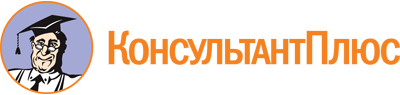 Постановление Правительства Республики Алтай от 03.07.2012 N 174
(ред. от 21.09.2022)
"О порядке формирования, ведения и обязательного опубликования перечня государственного имущества Республики Алтай, свободного от прав третьих лиц (за исключением имущественных прав некоммерческих организаций), порядке и условиях предоставления во владение и (или) пользование включенного в перечень государственного имущества Республики Алтай, свободного от прав третьих лиц (за исключением имущественных прав некоммерческих организаций)"Документ предоставлен КонсультантПлюс

www.consultant.ru

Дата сохранения: 02.12.2022
 Список изменяющих документов(в ред. Постановлений Правительства Республики Алтайот 20.11.2014 N 333, от 21.09.2022 N 318)Список изменяющих документов(в ред. Постановления Правительства Республики Алтайот 21.09.2022 N 318)Список изменяющих документов(в ред. Постановления Правительства Республики Алтайот 21.09.2022 N 318)Порядковый номер объектаКатегория объекта <*>Адрес объектаПлощадь объектаНазначение объекта <**>Обременение объекта правами третьих лицПримечание <***>Список изменяющих документов(в ред. Постановления Правительства Республики Алтайот 21.09.2022 N 318)Порядковый номер объектаНаименование объектаМестонахождение объектаНазначение объекта <*>Обременение объекта правами третьих лицПримечание <**>Список изменяющих документов(в ред. Постановления Правительства Республики Алтайот 21.09.2022 N 318)